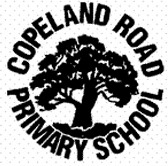 Job Description: Lunchtime Supervisory AssistantGrade: 1Responsible to: The Headteacher and the Governing Body of the schoolMain Purpose of the job: To be responsible for the care and supervision of the children before and after meals, covering the full interval between the close of the session preceding the meal and the re-opening of the session after the meal, in accordance with the Council’s policies and procedures.  Supervise the washing of hands of pupils.Supervise entry/exit into/from the dining hall by the pupils.Assist pupils during the meal times.Ensure pupils maintain high standards of behaviour.Clear up all spillages during mealtime promptly.Supervision of children in designated areas ensuring good behaviour in accordance with the schools behaviour policy.Initiate games and activities during lunchtimes.Supervise children during inclement weather.Engage pupils in safe, enjoyable, and creative activities.Ensure minor incidents/accidents are reported.To attend any training courses relevant to the post, ensuring continuing, personal and professional development.Role requires working with a team.Have a caring and positive attitude.Ability to present oneself as a role model to pupils in speech, dress, behaviour and attitude.Undertake any other duties that are commensurate with the post.Have a commitment to whole life of the school.Carry out role in line with Durham County Lunchtime Supervisor Job description.GeneralComply with health and safety policy and systems, report any incidents/accidents/hazards and take pro-active approach to health and safety matters in order to protect both yourself and others.Demonstrate and promote commitment to equal opportunities and to the elimination of behaviour and practices that could be discriminatory.Any other duties deemed appropriate towards the provision of a high quality service. Statement:  Our aim is to provide quality education in a safe and caring environment.